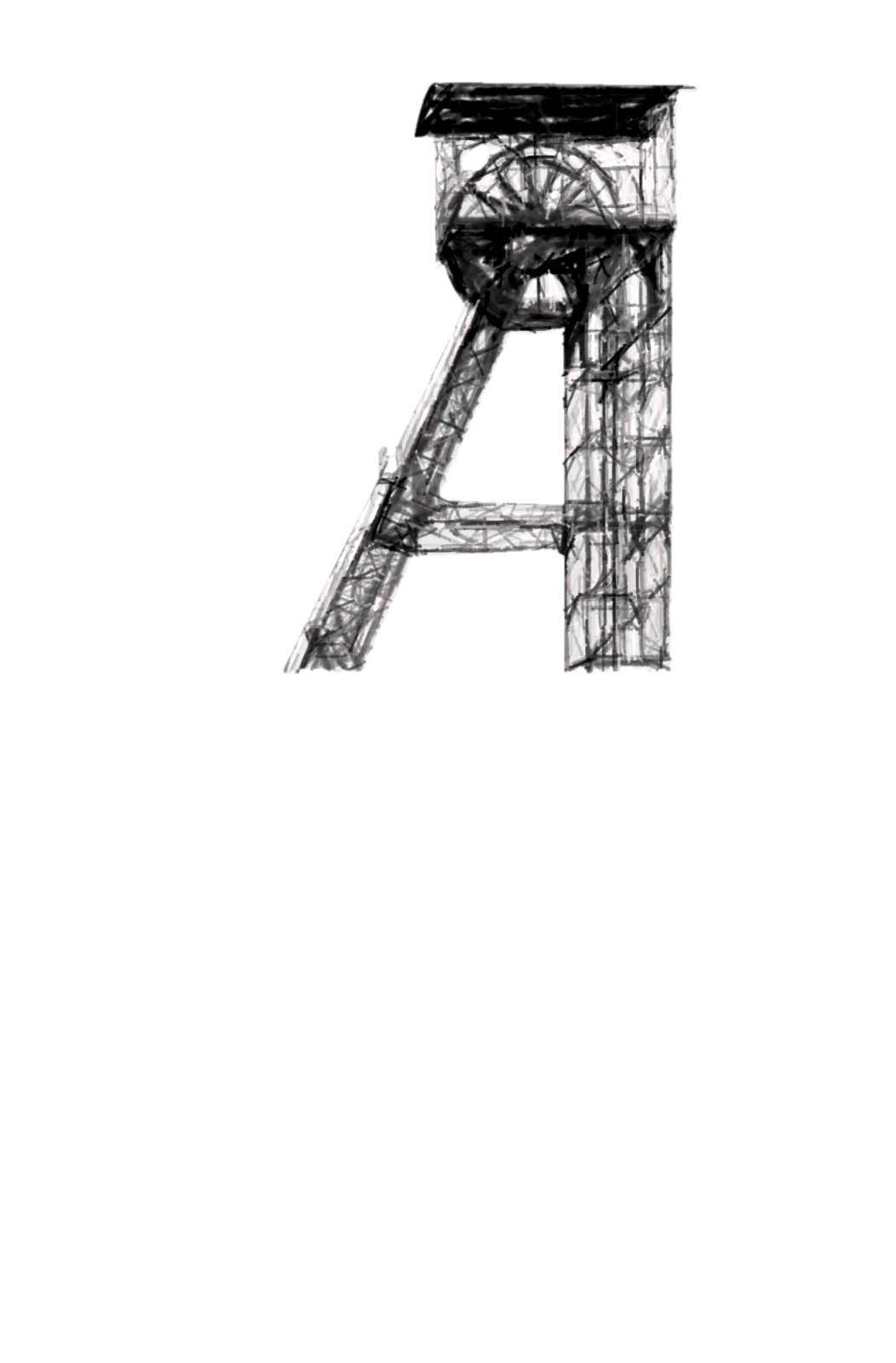 pořádajíMICHÁLKOVICKÝ POHÁR CTIF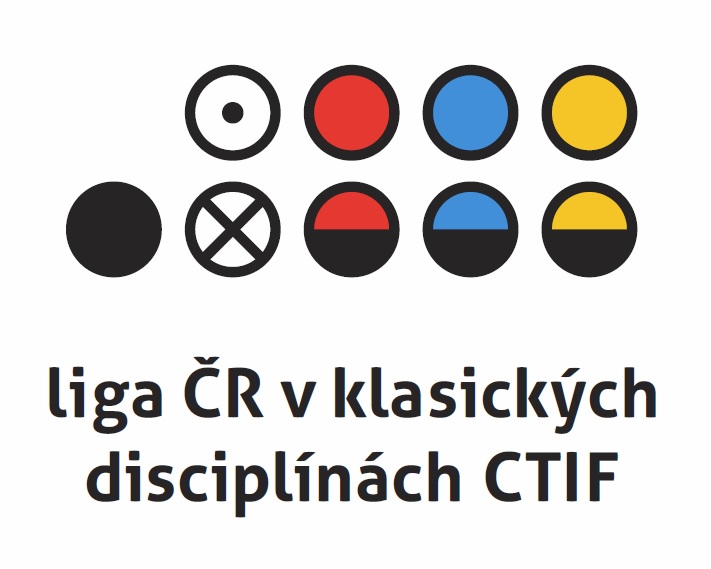 zařazený do Litovel Ligy CTIF 2019Místo konání soutěže: 			Sportovní areál VolgogradskáVolgogradská 2632/6a Datum konání: 				14. 4. 2019Prezence: 					od 8:30 do 9:30 hodTréninky:					do 9:45Slavnostní zahájení soutěže: 			9:45 hod.Zahájení:					10:00 hod.Kategorie:			Muži, ženyTřídy: 				„třída A“ – bez započtení věkových bodů,„třída B“ – se započtením věkových bodů.Disciplíny: 			Požární útok (nasucho) - 2 dráhy (tráva)Štafeta s překážkami - 1 dráha (tartanový povrch)Přihlášky: 			do 7. 4. 2019 na email: ivo.adamek@post.cz (vyplněný formulář přihlášky)                                               Originál přihlášky musí družstvo přivézt s sebou na prezenci	Startovné:			200,- Kč za družstvoTECHNICKÁ USTANOVENÍ:Soutěží se podle Soutěžního řádu MEZINÁRODNÍ HASIČSKÉ SOUTĚŽE V TRADIČNÍCH DISCIPLÍNÁCH CTIF (7. vydání 2011 v platném znění) a těchto propozic.Veškeré nářadí potřebné k plnění disciplín poskytne pořadatel. Taktické značky členů soutěžního družstva pořadatel nezajišťuje.Povel pro start útoku nasucho bude dán ze zvukové nahrávky.Měření jednotlivých disciplín bude prováděno elektronickou časomírou.V místě konání soutěže bude otevřen stánek s drobným občerstvením.V případě zájmu o ubytování družstev je možno zdarma přespat v hasičské zbrojnici či tělocvičně 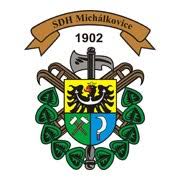 (karimatky a spacáky nutno vzít vlastní), nebo na ubytovně a to za poplatek 350,- Kč /osoba.P Ř I H L Á Š K Ana soutěž v klasických disciplínách CTIF „Michálkovický pohár CTIF“...........................................................................................................................………………………                 	                                                       (organizace )Přihlašuje družstvov kategorii: muži A,   muži B,  ženy A, ženy B,                                                  Seznam soutěžících:Vedoucí družstva:.......................................……............tel.: ………………  mail: ……………………………………..                                     příjmení a jméno Máme zájem o ubytování z 13. na 14. 4. 2019 pro   …………….. osob	*v hasičárně (0,- Kč/osoba)									*na ubytovně (350,- Kč/osoba)V ............................………….. dne …………………                                                                                                                                    ...................................................………………                                                        			                                               		                     (razítko a podpis  přihlašovatele)	Poznámky:    Nehodící se škrtne.              čPříjmení a jménodatum narozenípodpis1.2.3.4.5.6.7.8.9.10.